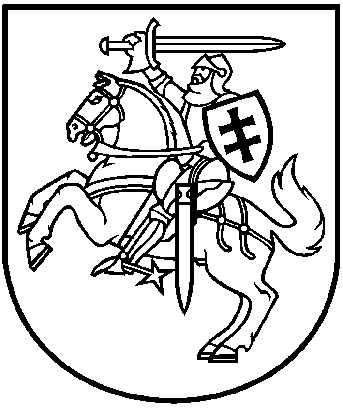 LIETUVOS RESPUBLIKOS APLINKOS MINISTRASĮSAKYMASDĖL LIETUVOS RESPUBLIKOS APLINKOS MINISTRO 2013 M. SPALIO 7 D. ĮSAKYMO NR. D1-750 „DĖL VERSLINĖS ŽVEJYBOS VIDAUS VANDENYSE LEIDIMŲ IŠDAVIMO TVARKOS APRAŠO PATVIRTINIMO“ PAKEITIMO2015 m. vasario 23 d. Nr. D1-149Vilnius
P a k e i č i u  Verslinės žvejybos vidaus vandenyse leidimų išdavimo tvarkos aprašą, patvirtintą Lietuvos Respublikos aplinkos ministro 2013 m. spalio 7 d. įsakymu Nr. D1-750 „Dėl Verslinės žvejybos vidaus vandenyse leidimų išdavimo tvarkos aprašo patvirtinimo“:1. Pakeičiu 8 punktą ir išdėstau jį taip:„8. AAA per tvarkos aprašo 14 punkte nurodytą laikotarpį nuo teisingai užpildyto prašymo  gavimo per ALIS išduoda leidimą ir apie tai informuoja asmenį. Pareiškėjui negavus atsakymo per nustatytą terminą, laikoma, kad leidimas išduotas.“2. Pakeičiu 9.7 papunktį ir išdėstau jį taip:„9.7. ne daugiau trijų atsakingų už žvejybą asmenų vardus, pavardes. Žvejyboje dalyvaujant keliems leidime įrašytiems už žvejybą atsakingiems asmenims, už žvejybą atsako pirmesnis leidime įrašytas asmuo;“3. Pakeičiu 16 punktą ir išdėstau jį taip:„16. Leidimai išduodami ne trumpesniam kaip 1 paros ir ne ilgesniam kaip 5 metų laikotarpiui, tačiau ne ilgiau nei konkrečiame vidaus vandens telkinyje nustatytas žvejybos limito galiojimas. Specializuotai stintų žvejybai jų migracijos metu Nemuno žemupyje leidimai išduodami ne ilgesniam kaip mėnesio laikotarpiui.“4. Pakeičiu 20 punktą ir išdėstau jį taip:„20. Bet koks privalomų duomenų taisymas leidime draudžiamas. Žvejyba su leidimu, kuriame ištaisyti šio tvarkos aprašo 19 punkte nurodyti duomenys, neleidžiama.“ Aplinkos ministras					Kęstutis Trečiokas